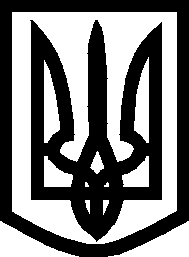 УкраїнаМелітопольська міська радаЗапорізької областіVІIІ скликання31 сесіяРІШЕННЯ22.12.2023 									             № 1/2Про внесення змін до рішення 28 сесії Мелітопольської міської ради Запорізької області VIII скликання від 27.10.2023 № 1/2 «Про затвердження міської програми «Фінансова підтримка КНП «ТМО «Багатопрофільна лікарня інтенсивних методів лікування та швидкої медичної допомоги» Мелітопольської міської ради Запорізької області на IV квартал 2023 року»Керуючись Законом України «Про місцеве самоврядування в Україні», відповідно до Указу Президента України від 24.02.2022 № 64/2022 “Про введення воєнного стану в Україні” (зі змінами), затвердженого Законом України “Про затвердження Указу Президента України “Про введення воєнного стану в Україні”, ст. 91 Бюджетного кодексу України,Мелітопольська міська рада Запорізької областіВИРІШИЛА:1. Внести зміни до рішення 28 сесії Мелітопольської міської ради Запорізької області VIII скликання від 27.10.2023 № 1/2 «Про затвердження міської програми «Фінансова підтримка КНП «ТМО «Багатопрофільна лікарня інтенсивних методів лікування та швидкої медичної допомоги» Мелітопольської міської ради Запорізької області на IV квартал 2023 року», а саме, розділ 7 міської програми викласти у новій редакції:«7. Загальні обсяги фінансування Загальний обсяг фінансування програми становить 4 910 000 (Чотири мільйони дев’ятсот десять тисяч) грн. 00 коп.»2. Фінансування видатків на реалізацію заходів міської цільової програми здійснювати за рахунок асигнувань, передбачених у місцевому бюджеті на 2023 рік.3. Контроль за виконанням цього рішення покласти на постійну депутатську комісію з питань бюджету та соціально-економічного розвитку міста.Мелітопольський міський голова                                                        Іван ФЕДОРОВРішення підготував:Начальник відділу охорони здоров’я Мелітопольської міської ради Запорізької області						    Віталій ГАДОМСЬКИЙРішення вносить:Постійна депутатська комісія з питань бюджету  соціально-економічного розвитку міста Голова комісії                                                		             Ірина РУДАКОВА ПОГОДЖЕНО: Секретар Мелітопольської міської ради           		             Роман РОМАНОВ  Т.в.о. ДиректораКНП «ТМО «БЛІМЛ та ШМД» ММР ЗО	   		         Роман ФЕДОРОВИЧНачальник фінансового управління                                              Юрій ЗАХАРЧУКВиконуючий обов’язки начальникауправління правового забезпечення,начальник відділу судової роботи                                                Дмитро ШОСТАК